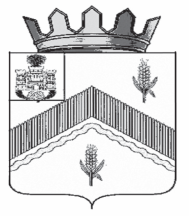 ОРЛОВСКАЯ ОБЛАСТЬ
ЗАЛЕГОЩЕНСКИЙ ПОСЕЛКОВЫЙ СОВЕТ НАРОДНЫХ ДЕПУТАТОВ                                                    Р Е Ш Е Н И Еот  14 июня 2023 г.                                                                                №  84   пгт. Залегощь    Принято Залегощенским поселковымСоветом народных депутатов 14  июня 2023 года.В связи с досрочным прекращением полномочий депутата Залегощенского поселкового Совета народных депутатов шестого созыва по одномандатному избирательному округу №5 Редникина Николая Александровича, в соответствии со ст. 8, 10 Федерального Закона от 12.06.2002г. № 67-ФЗ «Об основных гарантиях избирательных прав и права на участие в референдуме граждан Российской Федерации», ч. 2 ст. 23 Федерального закона от 6 октября 2003 года № 131-ФЗ «Об общих принципах организации местного самоуправления в Российской Федерации», статьей 9 Устава поселка Залегощь Залегощенского района Орловской области Залегощенский поселковый Совет народных депутатов РЕШИЛ:1. Назначить дополнительные выборы  депутата  Залегощенского поселкового  Совета народных депутатов шестого созыва по одномандатному избирательному округу № 5 на 10 сентября 2023 года.2. Опубликовать настоящее решение в районной газете «Маяк» не позднее чем через 5 дней со дня принятия решения.3. Направить настоящее решение в территориальную избирательную комиссию Залегощенского района.Глава поселка Залегощь                                                        Г.П. ДенисовО назначении дополнительных выборов депутата Залегощенского поселкового Совета народных депутатов шестого созыва по одномандатному избирательному округу № 5.